S1 Fig. Antiretroviral exposure by locality type among HIV-infected individuals aged 15–64 years old: South Africa, 2008 and 2012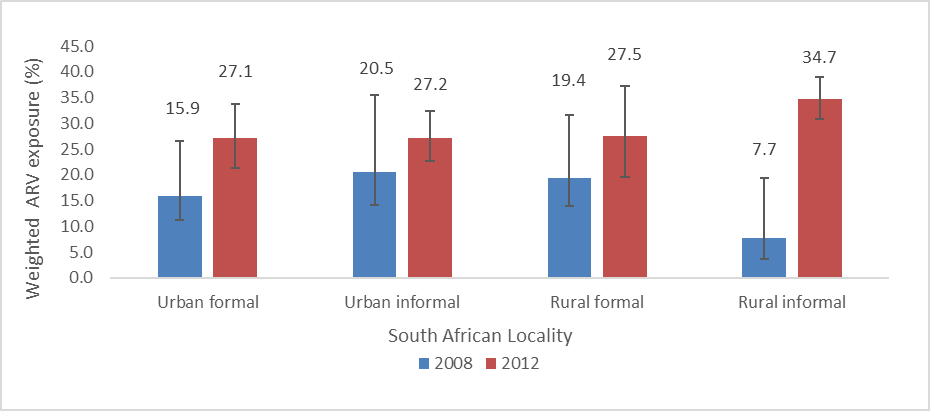 